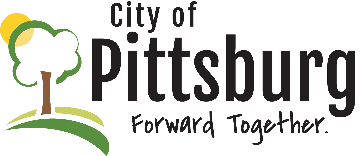 JOB DESCRIPTIONPARKS MAINTENANCE SUPERINTENDENTPARKS MAINTENANCE SUPERINTENDENT continued